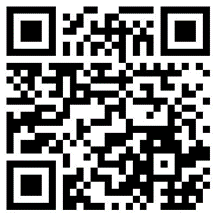 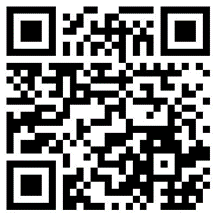 4.   MINUTES –	Finance meeting minutes of March 3, 2020				Council meeting minutes of March 3, 20205.  Correspondence to Clerk 6.  Departmental Reports 7.    Floor Open for Comments from Village Residents on meeting agenda and comments in general Village           residents, please state your name, address and the subject you wish to discuss for the record. Please limit your comments to five (5) minutes. Thank you! Please sign-in to speak 8.    Legislation  		9. AdjournmentVILLAGE OF OAKWOOD WORK SESSION AGENDA March 24, 2020Call Meeting to order Discussion by Mayor and Department Heads of matters to be brought to the attention of Council if present. Questions of Mayor and Department Heads concerning Legislation or potential Legislation to be considered at future Council meetings. Discussion of items of draft Legislation or potential Legislation to be considered at future Council meetings. 2020 Council Committee Assignments      Legislation:  5.  Matters Deemed Appropriate Five-Year Plan 6.  Adjournment  3. 	    Roll Call Council President Johnnie A. Warren Mayor Gary V. Gottschalk Council-At-Large Elaine Y. Gaither Law Director James Climer Ward 1 Councilman Chris C. Callender Finance Director Brian L. Thompson Ward 2 Councilperson Eloise Hardin Service Director Tom Haba Ward 3 Councilperson Melanie Sanders Chief of Fire Jim Schade Ward 4 Councilperson Patricia Rogers Police Chief  Mark Garratt Ward 5 Councilperson Candace S. Williams  Building Inspector Daniel MarinucciHousing Inspector Crystal A. Williams Engineer Ed Hren Recreation Director Carlean Perez MAYOR - GARY GOTTSCHALK FIRE CHIEF - JIM SCHADE LAW DIRECTOR – JAMES CLIMER BUILDING INSPECTOR – DANIEL MARINUCCI FINANCE DIRECTOR – BRIAN THOMPSON HOUSING INSPECTOR – CRYSTAL A WILLIAMS SERVICE DIRECTOR - TOM HABA POLICE CHIEF – MARK GARRATT ENGINEER REPORT- ED HREN RECREATION DIRECTOR – CARLEAN PEREZ Ordinance 2020-16Introduced 3-03-2020 by Mayor & Council as a whole Second Reading AN EMERGENCY ORDINANCE DETERMINING THE PERIOD OF TAX EXEMPTION FOR AN IMPROVEMENT TO REAL PROPERTY OWNED BY BUGARCIC, JULIA & SVELTANA, LOCATED IN OAKWOOD COMMUNITY REINVESTMENT AREA NO. 1 AND AUTHORIZING THE MAYOR TO ENTER INTO A MUNICIPAL REVENUE SHARING AGREEMENT WITH THE BEDFORD CITY SCHOOLS DISTRICTOrdinance 2020-17Introduced 3-03-2020 by Mayor & Council as a whole Second ReadingAN ORDINANCE DECLARING IMPROVEMENTS TO CERTAIN PARCELS OF REAL PROPERTY TO BE A PUBLIC PURPOSE, DESCRIBING THE PUBLIC INFRASTRUCTURE IMPROVEMENTS TO BE MADE TO BENEFIT THOSE PARCELS, REQUIRING THE OWNERS OF THE IMPROVEMENTS THEREON TO  MAKE SERVICE PAYMENTS IN LIEU OF TAXES, ESTABLISHING THE BUGARCIC, JULIA & SVELTANA, MUNICIPAL PUBLIC IMPROVEMENT TAX INCREMENT EQUIVALENT FUND FOR THE DEPOSIT OF SUCH SERVICE PAYMENTS, AND DECLARING AN EMERGENCYOrdinance 2020-18Introduced 3-03-2020 by Mayor & Council as a whole Second ReadingAN EMERGENCY ORDINANCE DETERMINING THE PERIOD OF TAX EXEMPTION FOR AN IMPROVEMENT TO REAL PROPERTY OWNED BY FEDERAL METAL CO., LOCATED IN OAKWOOD COMMUNITY REINVESTMENT AREA NO. 1Ordinance 2020-19Introduced 3-03-2020 by Mayor & Council as a whole Second ReadingAN ORDINANCE DECLARING IMPROVEMENTS TO CERTAIN PARCELS OF REAL PROPERTY TO BE A PUBLIC PURPOSE, DESCRIBING THE PUBLIC INFRASTRUCTURE IMPROVEMENTS TO BE MADE TO BENEFIT THOSE PARCELS REQUIRING THE OWNERS OF THE IMPROVEMENTS THEREON TO MAKE SERVICE PAYMENTS IN LIEU OF TAXES, ESTABLISHING THE FEDERAL METAL MUNICIPAL PUBLIC IMPROVEMENT TAX INCREMENT EQUIVALENT FUND FOR THE DEPOSIT OF SUCH SERVICE PAYMENTS AND DECLARING AN EMERGENCYOrdinance 2020-26Introduced 3-24-2020 by Mayor & Council as a whole First ReadingAN EMERGENCY ORDINANCE REPEALING ORDINANCE NO. 2008-31 DESIGNATING THE FINE ARTS CENTER OF THE MT. ZION BAPTIST CHURCH AS A PLACE OF REFUGE DURING A DISASTERResolution 2020-27Introduced 3-24-2020 by Mayor & Council as a whole First ReadingA RESOLUTION OF CONGRATULATIONS ON THE 21ST ANNUAL TIMOTHY LEADERSHIP CONFERENCE TO BE HELD AT THE APOSTOLIC CHURCH OF CHRIST APRIL 22-25, 2020Resolution 2020-28Introduced 3-24-2020 by Mayor & Council as a whole First ReadingAN EMERGENCY ORDINANCE TO MAKE APPROPRIATIONS FOR CURRENT EXPENSES AND OTHER EXPENDITURES OF THE VILLAGE OF OAKWOOD, OHIO FOR THE YEAR 2020Disaster Recovery Plan HardinHuman Resources Director Hardin